Publicado en   el 23/05/2014 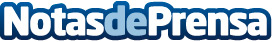 Inundaciones en Serbia: la ayuda llega a las familias afectadas    El primer envío de kits de higiene cubrirá las necesidades básicas de 2.000 familias y ya se encuentra en los centros colectivos de  Belgrado. Los suministros se distribuyen a través del Ministerio del Interior y de Cruz Roja.        Se estima que unos 460.000 niños están afectados por las inundaciones en Serbia y Bosnia Herzegovina.        Nada más producirse las inundaciones UNICEF y sus  aliados movilizaron un equipo de 120 voluntarios para dar apoyo psicológico a los niños y familias evacuadas en 20 centros colectivos de Belgrado.       Los voluntarios trabajan cada día con unos 700 niños. Además han evaluado la situación de las familias para identificar cuáles son ahora sus necesidades       En cada refugio hay un espacio en el que UNICEF proporciona a los niños  materiales educativos, libros y juguetes.        UNICEF está dando respuesta a esta situación de emergencia de manera coordinada con la Secretaría de la Ciudad para el Bienestar Social, el Ministerio de Educación, el de Salud, el de Defensa, las universidades y otros aliados del sector civil.Datos de contacto:Nota de prensa publicada en: https://www.notasdeprensa.es/inundaciones-en-serbia-la-ayuda-llega-a-las Categorias: Solidaridad y cooperación http://www.notasdeprensa.es